Samtykkeskjema Seek`n Find
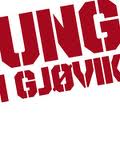 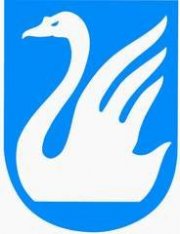 Deltaker informasjon:Etternavn: _______________________________ Fornavn: ______________________Tlf. nr.: ________________ Adresse: ________________________________________ Skole: _________________________________ Trinn: ________Tlf. nr foresatt: ______________________/_______________________Det er nødvendig at foresatte er tilgjengelige på telefon, om noe skulle inntreffe. Fremmøte
fredag  kl. 17.00Sted: Øverby – (parkeringsplass ved innkjørsel Øverby Skistadion)Spillet avsluttes lørdag, og deltagere hentes kl. 09.00 på samme sted.
Vi legger opp til at alle som melder seg kan få være med, men vi må sette et tak på 140 deltagere.Påmeldingsskjema finnes på www.ungigjovik.no. Vi som foresatte bekrefter at vår sønn/datter har tillatelse til å delta på Seek`n Find.Vi aksepterer at vår sønn/datter deltar på eget ansvar og at vi som foresatte har ansvaret om noe skulle inntreffe. Vi bekrefter også å ha lest spillereglene. Vi samtykker også i at bilder i forbindelse med arrangementet fra min sønn/datter kan publiseres på internett og sosiale medier.
Sett kryss:
Ja: 		Nei:Foresattes underskrift: _____________________________Lever samtykkeskjema ved fremmøte.Mer informasjon finner du på www.ungigjovik.no